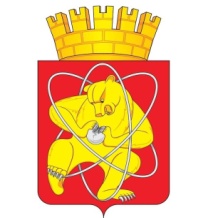 Городской округ «Закрытое административно – территориальное образование Железногорск Красноярского края»СОВЕТ ДЕПУТАТОВ ЗАТО г. ЖЕЛЕЗНОГОРСКРЕШЕНИЕ16 декабря 2021                                                                                                             № 13-159Р       г. ЖелезногорскО внесении изменений в решение Совета депутатов ЗАТО г. Железногорск от 04.10.2007 № 31-195Р «Об утверждении Положения о местных налогах на территории ЗАТО Железногорск»В соответствии с главой 31 Налогового кодекса Российской Федерации, Федеральным законом от 06.10.2003 № 131-ФЗ «Об общих принципах организации местного самоуправления в Российской Федерации», Уставом ЗАТО Железногорск, Совет депутатов Р Е Ш И Л:Внести следующие изменения в решение Совета депутатов ЗАТО г. Железногорск от 04.10.2007 № 31-195Р «Об утверждении Положения о местных налогах на территории ЗАТО Железногорск» (далее – Решение):В приложении № 1 к Решению подпункт 2.2.3.1. подраздела 2.2 Раздела II исключить. 2. Контроль за исполнением настоящего решения возложить на председателя комиссии по бюджету, финансам и налогам Ю.И. Разумника.3.  Настоящее решение вступает в силу не ранее чем по истечении одного месяца со дня официального опубликования и не ранее 1-го числа очередного налогового периода. Председатель Совета депутатов                             Глава ЗАТО г. ЖелезногорскЗАТО г. Железногорск  	                           С.Д. Проскурнин                                                        И.Г. Куксин